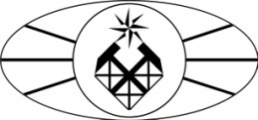 МИНОБРНАУКИ РОССИИФедеральное государственное бюджетное образовательное учреждение высшего образования «Российский государственный геологоразведочный университет имени Серго Орджоникидзе»(МГРИ-РГГРУ)Институт Геологии минеральных ресурсовКафедра геммологииРАБОЧАЯ ПРОГРАММА ПРАКТИКИБ2.п.2 «ПРЕДДИПЛОМНАЯ ПРАКТИКА» (практика по получению профессиональных умений и опыта профессиональной деятельности)Направление подготовки: 29.03.04 «Технология художественной обработки материалов»Программа подготовки: «Технология обработки драгоценных камней и металлов» (подготовка бакалавров)Формы обучения: очная, очно-заочная, заочная                                            Промежуточная                                                                  аттестация    зачет с оценкой 8,10Программа рассмотрена и утверждена на заседании кафедры_______________                                  Протокол № _________от «___»__________2018 г.                            Зав.кафедрой, профессор __________(Литвиненко А.К.)Москва, 2018 г.Цели и задачи освоения практикиЦелью преддипломной практики является закрепление и углубление теоретических знаний, и выполнение ВКР в области технологии  художественной  обработки  материалов, приобретение   практического   опыта  и  навыков научно-исследовательской и производственной работы.Основными задачами преддипломной практики являются:-закрепление на практике знания полученные студентами при изучении пройденных дисциплин согласно ООП бакалавриата;-подготовка студентов к изучению основных циклов специальных художественных дисциплин и основных дисциплин специализации;обучение студентов грамотному ведению проектной работы.анализ научно – производственных результатов для написание ВКР.В результате прохождения преддипломной практики бакалавр должен владеть навыками:работы с методической литературой, творческого отбора необходимого для производства ТХОМ материала;выбора методов и средств изготовления ювелирного изделия;планирования процесса изготовления изделия ТХОМ .Место преддипломной практики в структуре ООП ВО Производственная практика относится к разделу Б.2 П.2. Практики. Данная практика проводится в течение 4 недель (6 з.ед.).Взаимосвязь практики Б2.П.2 «Преддипломная практика» с другими составляющими ООП следующая:Предшествующие дисциплины: данная практика базируется на освоении студентами всех специальных дисциплин ООП, соответствующих программе подготовки «Технология обработки драгоценных камней и металлов».ВИД, СПОСОБ И ФОРМА ПРОВЕДЕНИЯ ПРАКТИКИДанная практика относится к производственной в целях получения профессиональных умений и опыта профессиональной деятельности. Преддипломная практика проводится для выполнения ВКР и является обязательной.Тип практики: производственная .Преддипломная практика проводится на предприятии, заключившим договор о прохождении практики студентами ВУЗа, в Учебных лабораториях Университета и является стационарной.Обучающиеся должны полностью подчиняться действующим на предприятии правилам внутреннего распорядка, включая правила табельного учета.Практика проводится дискретно, путем выделения в календарном учебном графике непрерывного периода учебного времени для проведения практики.КОМПЕТЕНЦИИ	ОБУЧАЮЩЕГОСЯ,	ФОРМИРУЕМЫЕ	В	РЕЗУЛЬТАТЕ ОСВОЕНИЯ ПРАКТИКИКомпетенции обучающегося, формируемые в результате освоения практикиВ процессе прохождения практики студент формирует и демонстрирует общекультурные (ОК), общепрофессиональные (ОПК) и профессиональные (ПК) при освоении ООП ВО, реализующей ФГОС ВО, представленные в следующей таблице:Таблица 1.4.2) в результате прохождения практики обучающийся должен демонстрировать результаты образования в соответствии с требованиями ФГОС ВО.Результаты освоения дисциплины представлены в таблице 2.СТРУКТУРА И СОДЕРЖАНИЕ ПРАКТИКИОбщая трудоемкость учебной дисциплины-  общая   трудоемкость   преддипломной   практики Б2.П.2  «Преддипломная	практика»составляет 4 недели (6 зачетных единиц ).Содержание практикиСодержание практики определяется руководителями программ подготовки бакалавров на основе ФГОС ВО с учетом интересов и возможностей выпускающей кафедры.Программа практики увязана с возможностью последующей производственной деятельности лиц, оканчивающих бакалавриат, в том числе и на кафедрах высшего учебного заведения.В период практики бакалавр подчиняются правилам внутреннего распорядка производства/   университета   и   техники   безопасности,   установленным   на   кафедрах/предприятиях. Методическое руководство практикой осуществляется лицом, ответственным за проведение практики бакалавров по месту ее прохождения. Непосредственное руководство и контроль за выполнением плана практики студента осуществляется научным руководителем бакалавра . Научный руководитель бакалавров: - согласовывает программу преддипломной практики с руководителем, ответственным за проведение практики бакалавров; - проводит необходимые организационные мероприятия по     выполнению     программы     практики;     -     осуществляет     постановку    задач посамостоятельной работе бакалавров в период практики; - осуществляет аттестацию бакалавра по результатам практики.В период прохождения преддипломной практики бакалавр должен: ознакомиться со следующими вопросами:различные способы изготовления художественных изделий,дизайн и конструирование художественных изделий,нормативная и техническая документация и стандартизация-правила	технической  эксплуатации	производственного оборудования,-организация работы	по	устранению   типичных	дефектов	при производстве художественных изделий,особенности	правил	техники безопасности	на	предприятиях	по изготовлению ювелирных изделий.Тема	преддипломной	практики	определяется	в	соответствии	с	общими внутривузовскими требованиями к написанию ВКРОна может быть выбрана:по предложению студента;по заявке предприятия;по рекомендации кафедры и руководителя.Важным моментом при выборе темы преддипломной практики является задача решения вопросов в области фундаментальных и прикладных исследований. При выборе темы предпочтение следует отдавать темам, имеющим практическое значение для ювелирной и декоративно-художестенной отрасли.6) ФОРМЫ ОТЧЕТНОСТИ ПО ПРАКТИКЕРабочая  программа  практики   Б2.П.2 «Преддипломная  практика»	предусматривает зачет с оценкой по практике.По итогам практики бакалавр предоставляет на кафедру отчет по преддипломной практике.В содержание отчета должны входить:Задание на практику.Индивидуальный план практики.Введение, в котором указываются: актуальность исследования, цель, задачи, место, сроки прохождения практики; перечень выполненных работ и заданий.Основная часть, содержащая результаты:теоретические разработки выбранной темы исследования;описание организации индивидуальной работы и результаты анализа проведенной работы.Заключение, включающее индивидуальные выводы о практической значимости проведенного производственного исследования и отражающее его основные результаты.Список использованных источников.Приложения.МЕТОДИЧЕСКИЕ МАТЕРИАЛЫ, ОПРЕДЕЛЯЮЩИЕ ПРОЦЕДУРЫ ОЦЕНИВАНИЯЗНАНИЙ, УМЕНИЙ, НАВЫКОВ И (ИЛИ) ОПЫТА ДЕЯТЕЛЬНОСТИ, ХАРАКТЕРИЗУЮЩИХ ЭТАПЫ ФОРМИРОВАНИЯ КОМПЕТЕНЦИЙ.ТРЕБОВАНИЯ К СОДЕРЖАНИЮ И ОФОРМЛЕНИЮ ОТЧЕТА О ПРОХОЖДЕНИИ ПРАКТИКИОсновные требования, предъявляемые к оформлению отчета по практике:- отчет должен быть отпечатан через 1,5 интервала шрифт Times New Roman, номер 14 pt; размеры полей: верхнее и нижнее 2 см, левое 3 см, правое 1,5 см;- рекомендуемый объем отчета 20−25 страниц машинописного текста;- в отчет могут быть включены приложения, объемом не более 20 страниц, которые не входят в общее количество страниц отчета;- отчет должен быть иллюстрирован рисунками, таблицами, графиками, схемами и т. п. Бакалавр представляет отчет в сброшюрованном виде вместе с другими отчетными документами ответственному за проведение преддипломной практики преподавателю.ФОНД ОЦЕНОЧНЫХ СРЕДСТВ ДЛЯ ПРОВЕДЕНИЯ ПРОМЕЖУТОЧНОЙ АТТЕСТАЦИИ ПО ИТОГАМ ОСВОЕНИЯ ПРАКТИКИКонтроль студентов осуществляется в виде:итогового контроля (зачета в 8/10 семестрах). Рекомендуемый перечень индивидуальных заданий на практику:Геммологические, минералогические, технологические особенности какого-либо драгоценного минерала или металла- Технологические особенности обработки драгоценных камней или металлов- Обобщѐнный исторический анализ какого либо ювелирного стиля, вида и способа обработки материалов или бренда- Технология изготовления ювелирного или камнерезного изделия- Особенности использования различного оборудования для изготовления конкретного вида или видов изделийПеречень тем может быть дополнен темой, предложенной бакалавром. Для утверждения самостоятельно выбранной темы бакалавр должен мотивировать ее выбор и представить план написания отчета.Результаты обучения (для компетенций ОК-1,ОК-5, ОК-6, ОК-8, ОК-9, ОПК-2,ОПК-3, ОПК-5, ОПК-11, ПК-3, ПК-9) контролируется в конце прохождения практики в виде отчета (раздел 6) обучающегося.Аннотация оценочных средств по производственной практике Б2.П.2 «Преддипломная практика»Программой преддипломной практики предусмотрены следующие виды текущего контроля успеваемости (промежуточной аттестации), формы оценочных средств и критерии оценивания формируемых общекультурных, общепрофессиональных и профессиональных компетенций:УЧЕБНО-МЕТОДИЧЕСКОЕ ОБЕСПЕЧЕНИЕ ПРАКТИКИУчебно-методическое	и	информационное	обеспечение	производственной практики) основная литература:Луговой П.В. «Технология ювелирного производства», учебное пособие, 2012 г. Новое знание-Adobe Illustrator CS6. Официальный учебный курс, (перевод с анг. М.А. Райтмана.М. Эксмо, 2013.) дополнительная литература:Солодова Ю.П., Николаев М.Н., Курбатов К.К. и др. «Геммология алмаза» . Учебник для вузов., М. 2008. Гриф УМО.Ребрик Ю.Н. « Алмазы и бриллианты России», 2004.Ваганов В.И. «Алмазные месторождения России и мира», М., 2000.Епифанов В.И. «Технология обработки алмазов в бриллианты», М., 1987.Интернет – ресурсы:Информационные ресурсы научно-образовательного портала МГРИ-РГГРУ www. geokniga. orgЭлектронная библиотечная система «БиблиоТех. Издательство КДУ» ООО «БиблиоТех»http://mgri-rggry.bibliotech.ruЭлектронно-библиотечная система «Издательство Лань» ООО «Издательство Лань»www.e.lanbook.com9. Материально-техническое обеспечение производственной практикиДля полноценного прохождения практики используется современное производственное оборудование конкретного предприятия, учебные классы МГРИ- РГГРУ.Программа составлена в соответствии с требованиями ФГОС ВО и с учетом рекомендаций ПрООП ВО по направлению 29.03.04 «Технология художественной обработки материалов» и программе подготовки «Технология обработки драгоценных камней и металлов».УТВЕРЖДАЮ:Директор института:________________Верчеба А.А.«___»_____________2018  г.Общая трудоемкостьосвоения практики  6 з.е. (216 ак. ч.)Количество недель     4Курс           4/5Семестр      8/10Коды компетенцийНазвание компетенцийПрофессиональные функцииОбщекультурные компетенции (ОК)Общекультурные компетенции (ОК)Общекультурные компетенции (ОК)ОК-1стремится к постоянномуЗнать тенденции развитиясаморазвитию, повышениюпроизведений искусствасвоей квалификации иобщие закономерностимастерства; можетэтапов созданиякритически оценить своипроизведения искусства;достоинства и недостатки,правила проведениянаметить пути и выбратьмаркетинговыхсредства их развития илиисследованийустраненияОК-5Готов к кооперации сЗнать знает принципы иколлегами, работе вметоды организации иколлективе; знает принципыуправления малымии методы организации иколлективамиуправления малымиколлективами; способеннаходить организационно-управленческие решения в нестандартных ситуациях иготов нести за них ответственностьОК-6Готов к социальному взаимодействию на основе принятых в обществе моральных и правовых норм, проявляет уважение к людям, толерантность кдругой культуре; готов нести ответственность за поддержание партнерских, доверительных отношенийзнать моральные и правовые нормы, принятые в обществеОК-8владеет основными методами, способами и средствами получения, хранения, переработкиинформации, имеет навыки работы с компьютером как средством управленияинформациейЗнать историю искусств с древних времен по наше время, иностранный язык в рамках обмена профессиональной информациейОК-9Способен использовать основы экономических знаний при оценкеэффективности результатов деятельности в различных сферахЗнать основы экономических знанийОбщепрофессиональные компетенции (ОПК)Общепрофессиональные компетенции (ОПК)Общепрофессиональные компетенции (ОПК)ОПК-2способен сочетать научный и экспериментальный подход для решения поставленных задачЗнать методы накопления, передачи, обработки знаний по произведениям искусстваОПК-3способен решать научные и экспериментальные проблемы в ходе профессиональнойдеятельностиЗнать основные законы дизайна; методы сбора, передачи, обработки, накопления исистематизации знаний о дизайне;ОПК-5готов применять законы фундаментальных и прикладных наук для выбора материаловедческой базы и технологического цикла изготовления готовой продукцииЗнать методы сбора, передачи, обработки, накопления и систематизации знаний в области ювелирного дела.ОПК-11Способен демонстрировать навыки работы в научномколлективе, способенЗнать межпредметные связи для грамотногопроектирования игенерировать новые идеи профессиональнойдеятельностидальнейшего исполнения в материале; законы перспективы и цвета;физико-химические, технологические свойства материалов; компьютерные программы для проектирования; базы данных в сфере профессиональной деятельностиПрофессиональные компетенции (ПК)Профессиональные компетенции (ПК)Профессиональные компетенции (ПК)ПК-3Способен определить и назначить технологический процесс обработки материалов с указанием технологических параметровдля получения готовой продукцииЗнать различные технологические процессы и приемы обработки материаловПК-9готов к выбору технологического цикла для создания художественных изделий из разных материаловЗнать особенности выбора необходимых материалов при создании произведения искусства; их физико-химические, механические, технологические свойства, возможныедефекты и способы их устранения; основные виды и технологий нанесения покрытий; влияние покрытий на повышение функциональных и эстетических свойств поверхностихудожественной продукции;КодыкомпетенцийНазвание компетенцийКраткое содержание/определениеуровней сформированности компетенцийОбщекультурные компетенции (ОК)Общекультурные компетенции (ОК)Общекультурные компетенции (ОК)ОК-1стремится к постоянному саморазвитию, повышению своей квалификации и мастерства; может критически оценить своидостоинства и недостатки, наметить пути и выбрать средства их развития или устранения Допороговый уровень:Знать: исторические основы развития произведений искусства.Уметь: анализировать опыт предыдущих поколений деятелей искусства для создания произведений искусстваВладеть: терминологией используемой в мире искусствапостоянно повышает уровень своей квалификации и мастерства, саморазвивается;критически оценивает свои достоинства и недостатки, намечает пути их развития (устранения) Пороговый уровень:Знать: тенденции развития произведений искусства общие закономерности этапов создания произведения искусства; правила проведения маркетинговых исследованийУметь: следить за последними тенденциями моды в отрасли произведений искусства; систематизировать и обобщать накопленный практический и литературный опыт в области произведений искусства для успешного его использования в своих работах Владеть: навыками работы в программах компьютерного дизайна ипроектированияОК-5Готов к кооперации с коллегами, работе в коллективе; знает принципы и методы организации и управления малыми коллективами; способен находить организационно- управленческие решения в нестандартных ситуациях и готов нести за них ответственность Допороговый уровень:Знать: принципы общения в коллективеУметь: кооперироваться с коллегами для выполнения поставленной задачи Владеть: навыками общения иработы в коллективе Пороговый уровень:Знать: знает принципы и методы организации и управления малыми коллективамиУметь: способен находить организационно-управленческие решения в нестандартных ситуациях и готов нести за них ответственность Владеть: принципами и методамиорганизации и управления малыми коллективами.ОК-6Готов к социальному Допороговый уровень:взаимодействию на основеЗнать: основы правовогопринятых в обществезаконодательстваморальных и правовыхУметь: кооперироваться с коллегами длянорм, проявляет уважениевыполнения поставленной задачик людям, толерантность кВладеть: навыками общения идругой культуре; готовработы в коллективенести ответственность за Пороговый уровень:поддержаниеЗнать: моральные и правовые нормы,партнерских,принятые в обществедоверительныхУметь: проявлять уважение к людям,отношенийтолерантность к другой культуре;Владеть: принципами и приемамисоциального взаимодействия вобществеОК-8владеет основными Допороговый уровень:методами, способами иЗнать: основы работы ссредствами получения,компьютеромхранения, переработкиУметь: грамотно подбиратьинформации, имеетинформациюнавыки работы сВладеть: распределением информациикомпьютером какпо темам, основными методамисредством управленияинформационных технологий, навыкамиинформациейуправления информации Пороговый уровень:Знать: историю искусств с древнихвремен по наше время, иностранныйязык в рамках обменапрофессиональной информациейУметь: использовать накопленныетеоретические и практические знанияпо созданию произведений искусства всвоих работахВладеть: арсеналом правовых сведенийдля последовательного формирования ирешения производственных задач;основными навыками работы накомпьютере необходимыми длясозданий произведений искусстваОК-9Способен использовать Допороговый уровень:основы экономическихЗнать: основы экономикизнаний при оценкеУметь: применять знания, полученные вэффективностиобласти математики, обществознаниярезультатов деятельностиВладеть: терминологией ив различных сферахпринципами экономическихрасчетов Пороговый уровень:Знать: основы экономических знанийУметь: применять основыэкономических знаний при расчетеэффективности работы и производстваВладеть: основными приемами расчетаэффективности производстваОбщепрофессиональные компетенции (ОПК)Общепрофессиональные компетенции (ОПК)Общепрофессиональные компетенции (ОПК)ОПК-2способен сочетать научный и экспериментальный подход для решения поставленных задач Допороговый уровень:Знать: критерии оценки научного экспериментаУметь: объяснить выбор необходимого экспериментаВладеть: навыками проведения эксперимента- умеет сочетать научный и экспериментальный подход для решения поставленных задач Пороговый уровень:Знать: методы накопления, передачи, обработки знаний по произведениям искусстваУметь: мысленно проектировать будущее произведение, правильно выбирать материалы для его реализации; обеспечивают современный дизайн готовой продукцииВладеть: методами компьютерного проектирования для создания произведений искусстваОПК-3способен решать научные и экспериментальные проблемы в ходе профессиональнойдеятельности Допороговый уровень:Знать: основные понятия дизайна Уметь: анализировать художественные материалыВладеть: навыками выбора материала для определенного дизайна- умеет решать научные и экспериментальные проблемы в ходе профессиональной деятельности Пороговый уровень:Знать: основные законы дизайна; методы сбора, передачи, обработки, накопления и систематизации знаний о дизайне;Уметь: определять физико-химические и механические свойства материалов и технологии их обработки, которые обеспечивают современный дизайн готовой продукцииВладеть: методами компьютерного моделирования цикла изготовления художественной продукции, с помощью которых достигается эстетическаяценность готового изделияОПК-5готов применять законы фундаментальных иприкладных наук для выбора Допороговый уровень:Знать: необходимые математические и компьютерные программыУметь: хранить и обрабатывать материалматериаловедческой базы и технологического цикла изготовления готовой продукциидля ТХОМВладеть: схемами и расчетами изготовления ювелирного изделия- знает и умеет применять законы фундаментальных и прикладных наук для выбора материаловедческой базы и технологического цикла изготовления готовой продукции Пороговый уровень:Знать: методы сбора, передачи,обработки, накопления и систематизации знананий в области ювелирного дела Уметь: определять физико-химические и механические свойства материалов необходимых для правильного построения цикла ювелирного производстваВладеть: методами компьютерного моделирования ювелирной продукцииОПК-11Способендемонстрировать навыки работы в научном коллективе, способен генерировать новые идеи профессиональнойдеятельности Допороговый уровень:Знать : предметы естественных, социальных, экономических, гуманитарных наук в рамках среднего образованияУметь: применять полученные знания для решения поставленных задач Владеть: формулированием аспекта известной проблемы- владеет необходимым комплексом знаний в области естественных, социальных, экономических, гуманитарных наук, предусмотренным ООП, позволяющим успешно решать профессиональные задачи и оценивать качество их выполнения Пороговый уровень:Знать: межпредметные связи для грамотного проектирования идальнейшего исполнения в материале; законы перспективы и цвета; физико- химические, технологические свойства материалов; компьютерные программы для проектирования; базы данных в сфере профессиональной деятельности Уметь: определять необходимые материалы с учетом физико-химических и механических свойств для создания произведений искусства; обеспечивают современный дизайн готовойпродукцииВладеть: методами компьютерного проектирования для создания произведений искусства; формированием эстетической ценность готового изделия; приемами создания композиций из двух или более разнородных материалов; отечественной и зарубежнойинформацией в области произведений искусства.Профессиональные компетенции (ПК)Профессиональные компетенции (ПК)Профессиональные компетенции (ПК)ПК-3Способен определить и Допороговый уровень:назначитьЗнать: отечественную и зарубежнуютехнологический процесскультуры, историю развитияобработки материалов схудожественных стилейуказаниемУметь: создавать композициитехнологическихВладеть: навыками подбора ипараметров для полученияработы с материаламиготовой продукции Пороговый уровень:Знать: различные технологическиепроцессы и приемы обработкиматериаловУметь: рассчитывать и соблюдатьтехнологические параметры изготовленияпродукцииВладеть: приемами работы сразличными материаламиПК-9готов к выбору Допороговый уровень:технологического циклаЗнать: основные способы изготовлениядля созданияювелирного изделияхудожественных изделийУметь: подбирать материалы дляиз разных материаловизготовления ювелирного изделияВладеть: компьютерными программами- знает и умеет создавать обоснованнуютехнологическую цепочку изготовленияхудожественных изделий из различныхматериалов Пороговый уровень:Знать: особенности выборанеобходимых материалов присоздании произведения искусства; ихфизико-химические, механические,технологические свойства, возможныедефекты и способи их устранения;основные виды и технологийнанесения покрытий; влияниепокрытий на повышениефункциональных и эстетическихсвойств поверхности художественнойпродукции;Уметь: анализировать аналогичныепроизведения искусства; выбирать эстетически годные материалы; назначать конкретные цели и задачи технологических обработок, и выбирать инструменты и оборудование, исходя из технологии изготоаления; осуществлять компьютерное проектирование готового объектаВладеть: компьютерными программами проектирования художественной продукции, методами сбора и обработки информации в рамках изготовления произведения искусства, методами определенияфункциональных и эстетических свойств готового продуктаВиды контроляФормыоценочных средствКритерии оцениванияТекущий контроль:Промежуточная аттестацияЗачет	соценкойОтчет	овыполнении индивидуальног о задания Отлично: отличное понимание предмета, всесторонние знаний, отличные умения и владение опытом практической деятельности Хорошо: достаточно полное понимание предмета, хорошие знания, умения и опыт практической деятельности Удовлетворительно: приемлемое пониманиепредмета, удовлетворительные знания, умения и опыт практической деятельности Неудовлетворительно: Результаты обучения не соответствуют	минимально	достаточнымтребованиям